PATIENT INFORMATION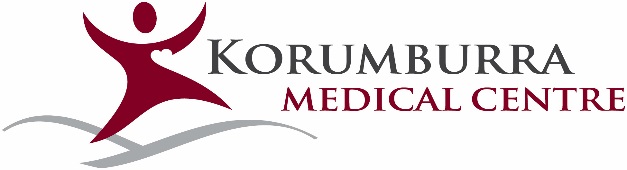 Mr Mrs Ms Miss Mast Dr					DR________ Date_______Surname:_______________________________________FirstName:_____________________________________Date of Birth:      /        /Postal Address:__________________________________Town:______________________Postcode:__________Street Address (if different from Postal):____________________________________________________________Day Time Phone:__________________ Mobile:__________________________Work:________________________Email address:Next of kin Name & address: 					Relationship to you:Contact phone number (mobile): 				Home:Emergency Contact Person: 					Relationship to you:Contact phone number (mobile): 				Home:Your cultural identity:Aboriginal  Torres Strait Islander  Non Indigenous  Other ______________________Medicare NumberRef No. Next to name: Expiry: ____/____/___Concession Card Number (Pensioner or Health Care Card)Expiry: ____/______/_____DVA Card NumberDVA Gold or White Card  Expiry:____/___/___Dependent Children/Other Family MembersName 				        Date of birth 	Name 				Date of birth________________________________   _____________ 	_______________________ 	_______________________________________________   _____________	_______________________	_______________________________________________   _____________	_______________________ 	_______________FEEDBACKHow did you find out about our Medical Centre(s)?Word of Mouth  		White Pages    	Yellow Pages   	Signage outside practiceDrive / Walked past		Internet			Newsletter	Friends	Pharmacy			Other (please specify) __________________________PLEASE TURN OVER AND COMPLETE HEALTH SUMMARY- 2 –Do you have any on-going health problems? 	YES  		NO   If yes, please list__________________________________________________________________________________________________________________________________________________________________________________________________________________________________________________________________________________________________________________________________________Have you had any significant previous health problems?	 YES		 NO   ____________________________________________________________________________________________________________________________________________________________________________________________________________________________Have you ever had or family history ofDiabetes 		Mother Father Brother/Sister Grandparent NoHeart disease		Mother Father Brother/Sister Grandparent NoStroke 			Mother Father Brother/Sister Grandparent NoAsthma 		Mother Father Brother/Sister Grandparent NoCancer 		Mother Father Brother/Sister Grandparent NoIf yes to cancer question, please specify what kind: ___________________________________________________Please list all medications you currently take; None _________________________________________________________________________________________________________________________________________________________________________________________________________________________________________Please list any drug, food or other allergies you have; 	Nil known ______________________________________________________________________________________________________________Do you smoke?No			 If you are an ex-smoker , when did you stop? ……………………….Yes 			How many per day? ………………………….Do you consume alcohol?No			Yes			How many standard drinks per day……………. Week…………..Occasionally		Do you take any other recreational substances?No			Yes 			Please detail………………………………………………………………….OccasionallyWhen did you last have these immunizations?Influenza		Date;Pneumonia 		Date;Tetanus 			Date;Women’s HealthWhen was your last Pap smear?Date if known……………………Within last 12 months		Within last 2 years	More than 2 years ago	More than 4 years ago	Never			Not required		-3-Men’s Health – if over age 45When was your last Prostate check?Date if known……………………Within last 12 months		Within last 2 years			More than 2 years ago		More than 4 years ago		Never				Office use onlyDate entered _____ / _____ / _____Name- 3 –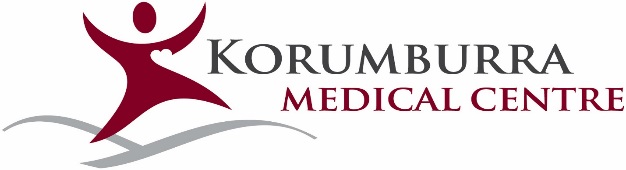 We require your consent to collect personal information about you. Please read this information carefully,and sign where indicated below.Korumburra Medical Centres collect information from you for the primary purpose of providing quality health care. We require you to provide us with your personal details and a full medical history so that we may properly assess, diagnose, treat and be proactive in your health care needs. This means we will use the information you provide in the following ways:Administrative purposes in running our medical practice.Billing purposes, including compliance with Medicare Australia requirements.Disclosure to others involved in your health care, including treating doctors and specialists outside this medical practice. This may occur through referral to other doctors, or for medical tests and in the reports or results returned to us following the referrals.To contact you or your family for the purposes of Recalls & RemindersPatient information shall not be released to a third party without the expressed consent of the patient.____________________________________________________________________________________I have read the information above and understand the reasons why my information is collected.I understand that I am not obliged to provide any information requested of me, but that my failure to do so might compromise the quality of the health care and treatment given to me.I am aware of my right to access the information collected about me, except in some circumstances where access might legitimately be withheld. I understand I will be given an explanation in these circumstances.I understand that if my information is to be used for any other purpose other than set out above, my further consent will be obtained.I consent to the handling of my information by this practice for the purposes set out above.Signed _____________________________________________________ Date ___________Name: ____________________________________